P R I J A V N I C AZa tekmovanje Žar Mojster Ihan 2019Naziv ekipe :________________________________________________________________Ime in priimek tekmovalcev:Naslov :Mob.številka :E – mail:Uporaba lastnega žara:     DA    NE,    ustrezno obkroži ___________________________________________________________________________*Normativ za 5 porcij :Kratek opis jedi in priprave:________________________________________________________________________________________________________________________________________________________________________________________________________________________________________________________________________________________________________________________________________________________________________________________________________________________________________________________________________________________________________________________________________________________________________________Rok prijave : do 11.7.2019Strinjam se z razpisanimi pogoji tekmovanja.Kraj in datum :                                                                                              Podpis:____________________                                                ____________Prijavnico pošljete na naslov:Tomaž Vozelj, Brdo 26, 1230 Domžale ali mail: kulinarika@siol.netZa vse dodatne informacije pa pokličete na tel.01/721 60 89 ali 040/45 77 07Razpisni pogoji so objavljeni na spletni strani; www.pgdihan.si 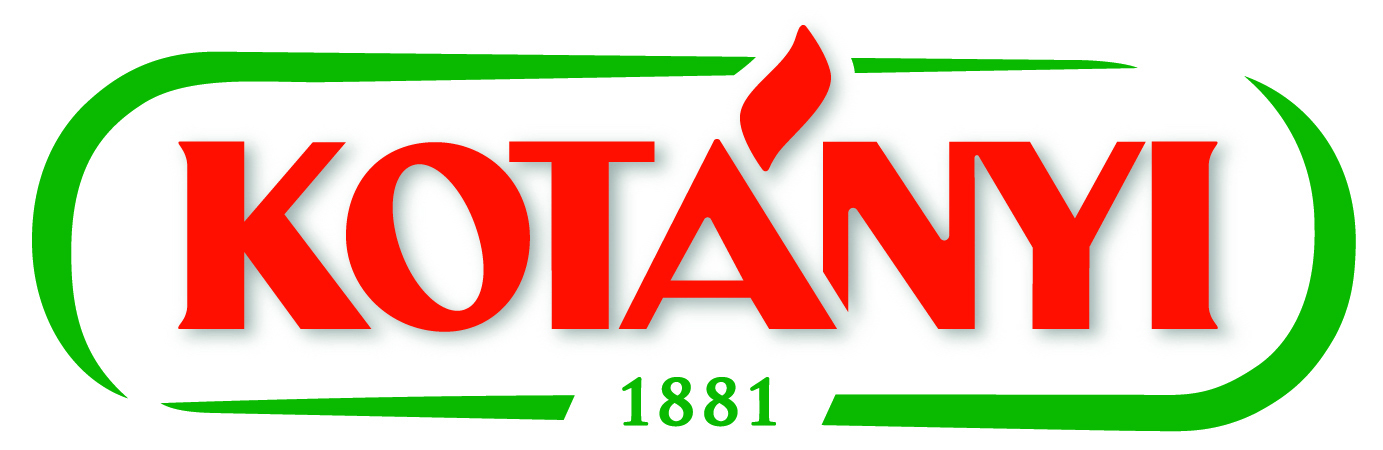 